專題名稱：碎形~尋找大自然的密碼 
Fractals – code in nature
資訊科技概論/科技領域教學資源： 個人電腦、網路、程式語言工具、學習單、簡報、範例程式、評量來源：https://www.google.com.tw/?gfe_rd=cr&ei=qScbV-y8L8ST9QWumbvADg&gws_rd=ssl#q=fractals+nature+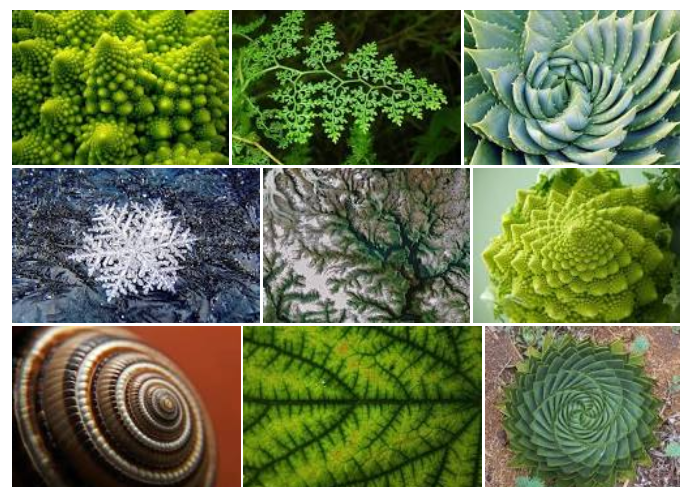 專題摘要 本專題引導學生探索幾何圖形的樣式規律。活動中觀察多種碎形圖形的產生規則(rules)，學習尋找圖形樣式(finding patterns)。透過對碎形的自我相似性的理解與建構步驟的體驗，鼓勵學生自行創造圖形規則，設計屬於自己的碎形。學生可透過實作碎形的歷程學會以函式定義基本幾何圖形，並以重覆結構實作規律圖形。在實作碎形圖形的自我相似性過程中，能進一步體會遞迴函式的抽象概念。本專題重點為重複結構與與函式的學習，活動中透過重複樣式的辨識與碎形圖形的建構，讓學生體驗分解問題、樣式辨識、模型化與抽象化等運算思維歷程，進而處理複雜而龐大的任務。教學對象 8-10年級學生教學時數6-8 節教學目標學生能解析複雜圖形，並從規律性中尋找重複樣式- Decomposition & pattern recognition。學生能以數學模型進行樣式規則的定義 - Modeling學生能以數學模型述圖形物件- Abstraction學生能運用函式描述圖形物件- Abstraction學生能運用迴圈結構與模組化程式設計完成碎形圖 – Algorithm 先備知識了解Scratch程式設計基本工作環境了解基本流程控制與循序結構之程式設計概念課程綱要 （課綱內容）學習表現資t-IV-4 能應用運算思維解析問題資p-IV-1能選用適當的資訊科技組織思維，並進行有效的表達學習內容資P-IV-2結構化程式設計資D-IV-2數位資料的表示方法運算思維 (列出欲培養之CT)問題拆解(Decomposition): 解析複雜圖形尋找規則(Pattern Recognition): 從規律性中尋找圖形重複樣式模式化(Modeling): 以數學模型描述圖形物件抽象化(Abstraction): 以函式描述圖形物件演算法設計(Algorithm Design): 迴圈結構與模組化程式設計完成碎形圖繪製評量專題前 – 先備知識診斷 ：基本程式概念專題中 – 形式性評量：單元學習單、程式實作專題後 – 運算思維與程式概念評量：尋找規則(pattern recognition)、問題拆解(decomposition)、程式流程控制、迴圈與函式概念教學活動步驟本專題活動分四階段進行：第一階段為認識碎形與樣式(pattern)；第二階段則以紙筆繪製常見碎形；第三階段利用函式(function)定義幾何圖形樣式(pattern)，並繪製簡單幾何圖形；第四階段運用遞廻函式(recursive function)繪製碎形。大自然界存在的神秘圖形規律 Fractals & patterns (50分鐘)本活動旨在引導學生觀察多種碎形圖形的產生規則(rules)，學習尋找圖形樣式(finding patterns)的方法建構碎形 Drawing Fractals(50分鐘)本活動旨在培養學生尋找pattern 的能力，透過碎形圖的生成練習，促進學生對自我相似性(self-similarity)與遞廻(recursion)概念的理解。寫程式畫幾何圖形　Geometric drawing by programming (50分鐘)本活動旨在複習程序性流程控制(1-3關)，引導學生運用重複結構進行流程簡化(4-7關)，並學習以幾何圖形函式(8-10關)建立複雜而規律的圖形。活動任務：完成Code.org / 畫家(Artist) 10個小單元  或利用 scratch / Logo program 完成任務寫程式畫碎形Drawing Fractals by programming(50分鐘)本活動旨在應用傳值函式繪製不同尺度的幾何圖形。引導學生在實作碎形的過程中體會遞迴函式的能力，並依據不同參數的設定實現碎形的自我相似性，完成碎形圖形的繪製。(未完成，將改以Scratch 範例引導，並讓學生自由創作)def f(length, depth):   if depth == 0:     forward(length)   else:     f(length/3, depth-1)     right(60)     f(length/3, depth-1)     left(120)     f(length/3, depth-1)     right(60)     f(length/3, depth-1)f(500, 4)教學資源教材簡報學習單學習單下載：Free Printable Patterns Worksheets and Games
http://prek-8.com/math/patterns.php學習單下載：手繪謝爾賓斯基三角形Sierpinski's Trianglehttp://www.cttech.org/central/curriculum/related-ed/enrichment-program-summer-2004/Sierpinski/Constructing%20A%20Sierpinski%20Triangle.docMIT 線上程式編輯器 : https://scratch.mit.edu/projects/editor/線上參考資源14 amazing fractals found in nature
http://www.mnn.com/earth-matters/wilderness-resources/blogs/14-amazing-fractals-found-in-natureTHE NATURE OF CODE
http://natureofcode.com/book/chapter-8-fractals/Exploration: Fractals(教案設計)
https://sites.google.com/a/kcd.org/mathexplorations/fractalsPatterns in Fractals(教案設計)http://www.shodor.org/interactivate/lessons/PatternsInFractals/Koch curve - Snowflake雪花曲線http://www.shodor.org/interactivate/activities/KochSnowflake/Sierpinski's Triangle謝爾賓斯基三角形http://www.shodor.org/interactivate/activities/SierpinskiTriangle/Code.org
http://code.org步驟教學活動活動內容教材/學習單1引起動機教師展示自然界中的各式神秘碎形，引導學生思考其規律簡報2學生分組討論學生分組討論碎形的樣式(patterns)與形成規律(modeling)學習單3分享碎形的樣式學生分享碎形的樣式(patterns)與形成規律(modeling)學習單線上平台4認識碎形(fractals)與樣式(patterns)簡報步驟教學活動活動內容教材/學習單1引起動機教師提問碎形(fractals)具備什麼特性? 樣式(patterns)的意義是什麼?簡報2Finding Pattern由老師給定明確學習任務，請學生找出規律數列或圖形的第n項(number patterns, picture patterns, shape patterns, number sequence patterns…)學習單3繪製碎形(I)Koch curve - Snowflake雪花曲線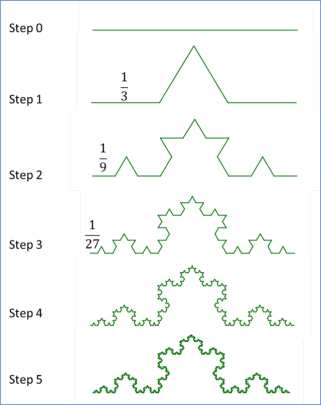 線上展示http://www.shodor.org/interactivate/activities/KochSnowflake/學習單4繪製碎形(II)Sierpinski's Triangle謝爾賓斯基三角形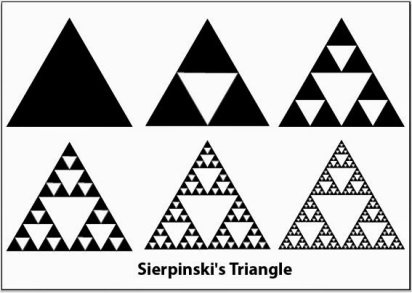 步驟任務說明完成作品程式積木階段 10 的第 1 關歡迎光臨藝術家！首先，讓我們試著用 "向右旋轉" 及 "向前移動" 積木，畫一個簡單的正方形吧。每邊邊長為100 像素。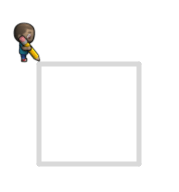 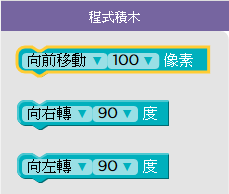 階段 10 的第 2 關-用120度、60度及150 像素當做邊長，畫出這顆鑽石吧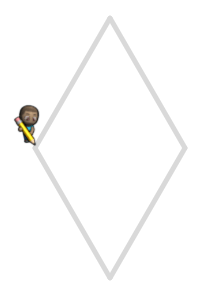 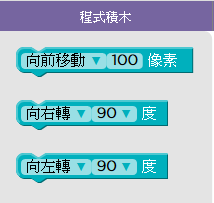 階段 10 的第 3 關你能用邊長100像素及旋轉60度，來畫出這個六邊形嗎？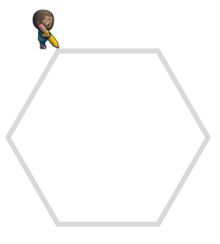 階段 10 的第 4 關現在你有了一個新的程式積木可以玩囉，這個程式積木是"迴圈"，它能將一組命令重複執行。如果將這些指令重覆執行6次，會發生什麼事情呢？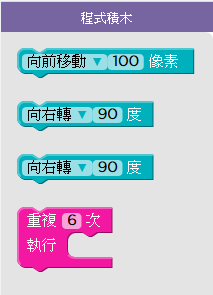 階段 10 的第 5 關你需要重複循環多少次，才能將這顆鑽石畫成一朵花呢？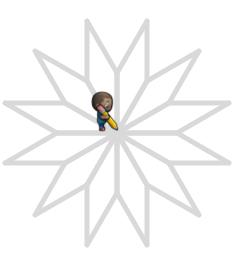 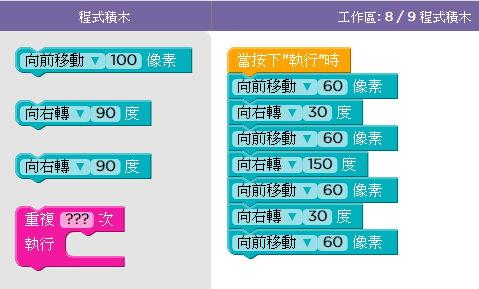 階段 10 的第 6 關請注意我們是如何簡化鑽石代碼：藉由將它變成一個迴圈。你可以將整個序列使用迴圈重複執行12 次來畫出一朵花。 提示：在鑽石迴圈執行後你需要旋轉 30 度，這樣你才不會畫在相同的鑽石上。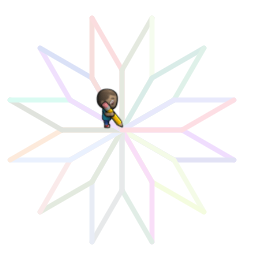 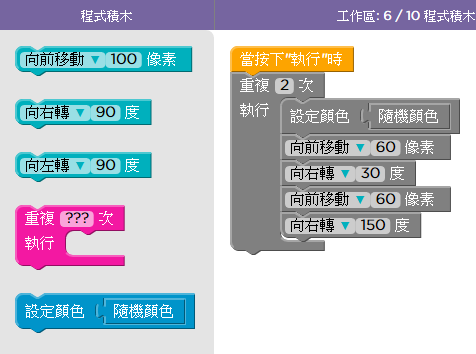 階段 10 的第 7 關循環這個畫出六邊形的程式編碼六次來完成這個圖案。每一次你需要轉多少角度? 提示: 把圓的度數去除以循環的次數。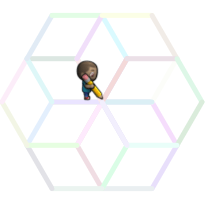 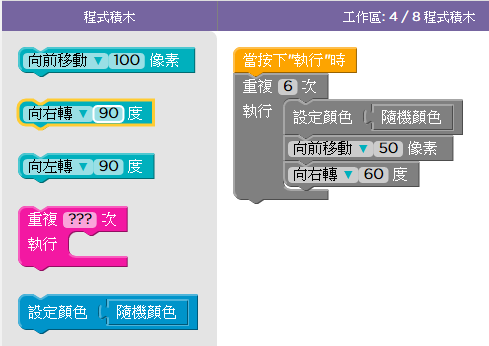 階段 10 的第 8 關一個函式是另一種程式工具來幫助你避免重複打相同的程式編碼。這個函式是用來畫花朵，所以你可以在任何你想要的時候用它來畫花朵。用這個函式和新的"跳"積木來畫這些花朵。提示: 這些花朵彼此間格150像素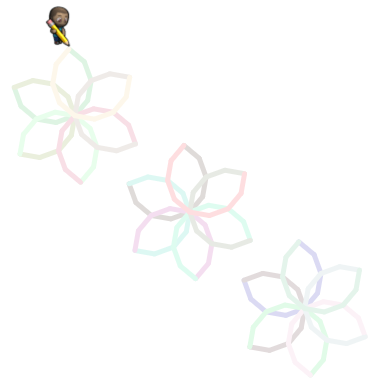 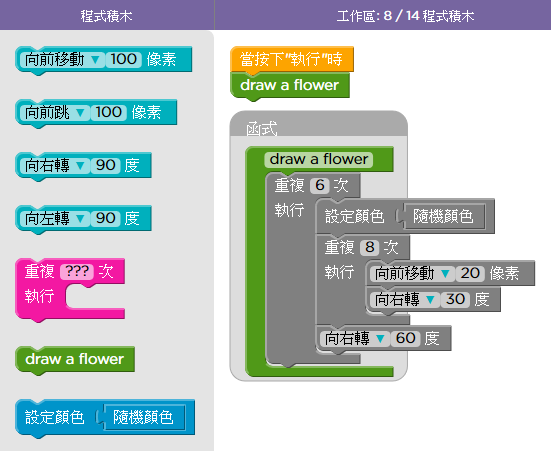 階段 10 的第 9 關這裡有一個我們之前編寫用來畫六邊形的函式叫做"畫一個形狀"。執行程式看看他會做什麼並去試著修改函式看會發生什麼事。你可以讓他畫一個樣式是由正方形或三角形或是八邊形組成的嗎?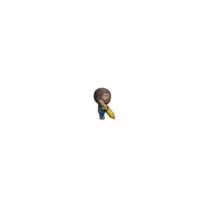 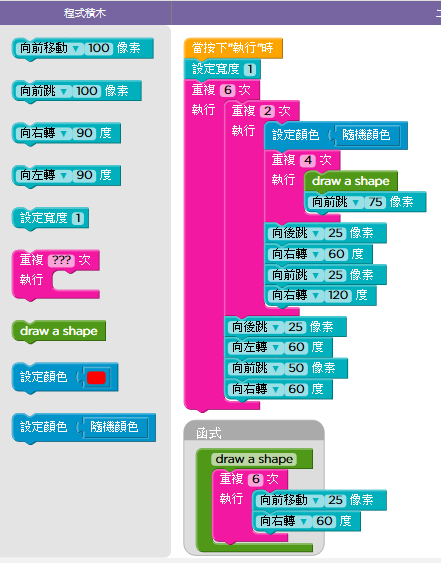 階段 10 的第 10 關現在去試著做任何你喜歡的圖案! 你有一個空的函式用來做任何你想做的事!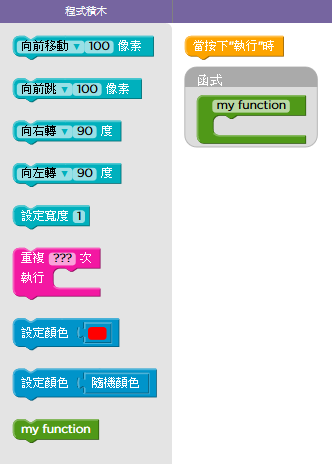 